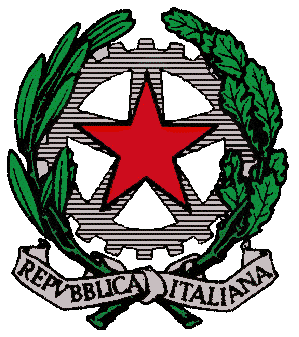 ISTITUTO MAGISTRALE STATALE LICEI “TOMMASO CAMPANELLA” DI BELVEDERE MARITTIMO                        Via Annunziata, 4 – 87021 Belvedere Marittimo (CS)Tel/fax: 0985 82409 sito: www.liceobelvedere.gov.ite-mail :cspm070003@istruzione.it  pec:cspm070003@pec.istruzione.itANNO SCOLASTICO 2015/2016Classe e Indirizzo: 5^ C  - Scienze Umane 		Scheda Alternanza Scuola LavoroTutor scolastico: Prof.ssa Giovanna GambaELENCO STUDENTI3° anno3° anno4 ° anno4 ° anno5 ° anno5 ° annoTotale ore ASLELENCO STUDENTIoreStruttura/AziendaoreStruttura/AziendaoreStruttura/AziendaAlberti SimonaBorrelli Elvira20ASL Viaggio Istr.20Cairo Eugenio20ASL Viaggio Istr.20Capolupo SaraCataldo GiuseppeFarace SabrinaFerraro AntonelloFerro Annarita20ASL Viaggio Istr.20Forestiero Helena20Oasi Federico20Guaglianone Martina2020Aias DiamanteASL Viaggio Istr.40Marino Rossella20Casa Chiara20Maulicino JasminePerrone Giusy2020Aias DiamanteASL Viaggio Istr.40Presta Gaia20Aias Diamante20Riente ChiaraRiso Annamaria84Impresa Formativasimulata84Sangregorio Lucia8424Impresa FormativaSimulataLab students20Oasi Federico128Santise VeronicaSilvestri SaraSpinelli Chiara20ASL Viaggio Istr.20Tarantino Valentina20Villa Federico20Zalfino Amelia